Attachment 1      Application process for Type Approval of Controlled Telecommunications Radio-Frequency DevicesAttachment 2      Application for Declaration of Compliance for Controlled Telecommunications Radio-Frequency DeviceAttachment 3        Application for Simplified Declaration of Compliance for Controlled Telecommunications Radio-Frequency DeviceAttachment 4       Application for Step-by-Step Compliance Approval for Controlled Telecommunications Radio-Frequency Device Attachment 5        Application for Compliance Approval for Controlled Telecommunications Radio-Frequency Device for Private UseAttachment 6 Process to Authorize the Use of Type Approval Label or 
Declaration of Compliance Label by OthersAttachment 7       Type Approval Label or Declaration of Compliance Label – Sample1. Type approval, declaration of compliance or simplified declaration of compliance(1) Regular type: 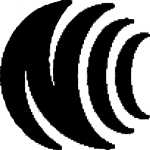 (2) Radio-frequency equipment for mobile communications base stations, Repeater, Micro Base Station: (3) Amateur Radio-Frequency Equipment: 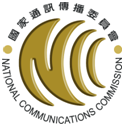 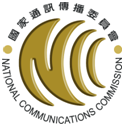 2. Step-by-step approval or private use approvalTable 1     Application Form for Type Approval of Controlled Telecommunications Radio-Frequency DeviceDate:                Signature of person in charge or authorized manager: (Company seal or agency seal is required for juristic persons)Documents to be provided: The applicant hereby declares that the information provided above is true and agrees to be subject to all legal liability without objection should the information provided above contain any incorrect or false content. ※The Application Form for Type Approval of Controlled Telecommunications Radio-Frequency Device and the documents mentioned above in Subparagraphs 1 through 8 will be returned on issuing the type approval certificate. ※For the application for type approval proposed by a domestic natural person, the applicant shall be 18 years old or older and submit the application at the certification body with the personal ID presented. ※For those who have granted the type approval certificate, the certificate may be withdrawn by the original certification body for the violation of Paragraphs 2 and 3, Article 22 of the Regulations Governing Compliance Approval for Controlled Telecommunications Radio-Frequency Devices. Signature of person in charge or authorized manager: (Company seal or agency seal is required for juristic persons)Table 2          Application Form for Declaration of Compliance for Controlled Telecommunication Radio-Frequency Device Date:                Signature of person in charge or authorized manager: (Company seal or agency seal is required for juristic persons)Documents to be provided: The applicant hereby declares that the information provided above is true and agrees to be subject to all legal liability without objection should the information provided above contain any incorrect or false content. ※The Application form for declaration of compliance for controlled telecommunications radio-frequency device and the documents mentioned above in Subparagraphs 1 through 8 shall be returned on issuing the declaration of compliance. ※For the application for declaration of compliance proposed by a domestic natural person, the applicant shall be 18 years old or older and submit the application at the certification body with the personal ID presented. ※For those who have granted the type approval certificate, the certificate may be withdrawn by the original certification body for the violation of Paragraphs 2 and 3, Article 22 of the Regulations Governing Compliance Approval for Controlled Telecommunications Radio-Frequency Devices. Signature of person in charge or authorized manager: (Company seal or agency seal is required for juristic persons)Table 3             Application Form for Simplified Declaration of Compliance for Controlled Telecommunication Radio-Frequency Device Date:                Signature of person in charge or authorized manager: (Company seal or agency seal is required for juristic persons)Documents to be provided: The applicant hereby declares that the information provided above is true and agrees to be subject to all legal liability without objection should the information provided above contain any incorrect or false content. ※The Application Form for Simplified Declaration of Compliance for Controlled Telecommunication Radio-Frequency Device and the documents mentioned above in Subparagraphs 1 through 6 shall be returned on the issuing the declaration of compliance. ※For the application for simplified declaration of compliance proposed by a domestic natural person, the applicant shall be 18 years old or older and submit the application at the certification body with the personal ID presented. ※Article 16 of the Regulations Governing Compliance Approval for Controlled Telecommunications Radio-Frequency Devices specifies that simplified declaration of compliance does not grant the authorized use of the declaration of compliance label on the controlled telecommunications RF device or non-plug-and-play RF module (component) of the same manufacturer and model by others. ※For those who have granted the type approval certificate, the certificate may be withdrawn by the original certification body for the violation of Paragraphs 2 and 3, Article 22 of the Regulations Governing Compliance Approval for Controlled Telecommunications Radio-Frequency Devices. Signature of person in charge or authorized manager: (Company seal or agency seal is required for juristic persons)Table 4           Application Form for Step-by-Step Compliance Approval for Controlled Telecommunications Radio-Frequency Device Date:                Signature of person in charge or authorized manager: (Company seal or agency seal is required for juristic persons)Devices and documents to be provided: The applicant hereby declares that the information provided above is true and agrees to be subject to all legal liability without objection should the information provided above contain any incorrect or false content. ※The Application for Step-by-Step Compliance Approval for Controlled Telecommunications Radio-Frequency Device, the device mentioned in Paragraph 1 and the documents mentioned above in Subparagraphs 2 through 6 shall be returned on issuing the declaration of compliance. ※For the application for Step-by-Step Compliance Approval proposed by a domestic natural person, the applicant shall be 18 years old or older and submit the application at the certification body with the personal ID presented. ※For those who have granted the type approval certificate, the certificate may be withdrawn by the original certification body for the violation of Paragraphs 2 and 3, Article 22 of the Regulations Governing Compliance Approval for Controlled Telecommunications Radio-Frequency Devices. Signature of person in charge or authorized manager: (Company seal or agency seal is required for juristic persons)Table 5           Application Form for Compliance Approval for Controlled Telecommunications Radio-Frequency Device for Private UseDate:                Signature of person in charge or authorized manager: (Company seal or agency seal is required for juristic persons)Device and documents to be provided: The applicant hereby declares that the information provided above is true and agrees to be subject to all legal liability without objection should the information provided above contain any incorrect or false content. ※The Application for Compliance Approval for Controlled Telecommunications Radio-Frequency Device for Private Use, the device mentioned in Paragraph 1 and the documents mentioned above in Subparagraphs 2 through 4 shall be returned on the issuing the declaration of compliance(private use approval). ※For the application for compliance approval for private use proposed by a domestic natural person, the applicant shall be 18 years old or older and submit the application at the certification body with the personal ID presented. Signature of person in charge or authorized manager: (Company seal or agency seal is required for juristic persons)Table 6    Application Form for Renewal / Replacement of Type Approval Certificate for Controlled Telecommunications Radio-Frequency DeviceDate:                Signature of person in charge or authorized manager: (Company seal or agency seal is required for juristic persons)The applicant hereby declares that the information provided above is true and agrees to be subject to all legal liability without objection should the information provided above contain any incorrect or false content. ※A natural person who applies for the renewal / replacement of type approval certificate shall present his personal ID at the certification body for the application. Signature of person in charge or authorized manager: (Company seal or agency seal is required for juristic persons)Table 7                       Affidavit Table 8  Type Approval Certificate for Controlled Telecommunications Radio-Frequency DeviceName of Certification BodyType Approval Certificate for Controlled Telecommunications Radio-Frequency Cert. no.: Type no. ○○ (code of competent authority or certification body)1. Applicant: 2. Address: 3. Manufacturer: 4. Device name: 5. Brand:   6. Model no.: 7. Emission power (electric field strength): 8. Working frequency: 9. Date of approval: 10. Approval label pattern: 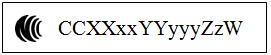 11. Warning or labeling requirement: 12. Special statement:Notes: 1. This type approval certificate is issued by                  (address: ＯＯＯＯＯＯ; telephone no.: ＯＯ), a certification body delegated by the competent authority.2. The model shall be marked and approval label attached on a clearly visible part on the controlled telecommunications RF device according to the model and label pattern shown above, and the competent authority mark presented on the package box. For the final product, however, the model number of the final product and the type approval label mentioned above shall be provided on a clearly visible part of the body of the product, and the competent authority mark shown on the package box. 3. The manufacturing, importing or sale of the device shall be in accordance with the Telecommunications Management Act.External power supply: Accessory(s): Antenna: Remark: the device meets the requirements of the technical specifications of ＯＯ (ＯＯ). Date:Table 9  Declaration of Compliance for Controlled Telecommunications Radio-Frequency DeviceName of Certification BodyDeclaration of Compliance for Controlled Telecommunications Radio-Frequency Device Cert. no.: Compliance no. ○○ (code of competent authority or certification body)1. Applicant: 2. Address: 3. Manufacturer: 4. Device name: 5. Brand:   6. Model no.: 7. Emission power (electric field strength): 8. Working frequency:9. Name of testing body: 10. Test report no.: 11. Registration date: 12. Declaration of compliance label pattern: 
13. Warning or labeling requirement: 14. Special statement: Notes: 1. This declaration of compliance is issued by                  (address: ＯＯＯＯＯＯ; telephone no.: ＯＯ), a certification body delegated by the competent authority.2. The model shall be marked and declaration label attached on a clearly visible part on the controlled telecommunications RF device according to the model and label pattern shown above, and the competent authority mark presented on the package box. For the final product, however, the model number of the final product and the type approval label mentioned above shall be provided on a clearly visible part of the body of the product, and the competent authority mark shown on the package box. 3. The manufacturing, importing or sale of the device shall be in accordance with the Telecommunications Management Act.External power supply: Accessory(s): Antenna: Remark: the device meets the requirements of the technical specifications of ＯＯ (ＯＯ). Date:Table 10  Simplified Declaration of Compliance for Controlled Telecommunications Radio-Frequency Device Name of Certification BodySimplified Declaration of Compliance for Controlled Telecommunications Radio-Frequency Device Cert. no.: Simplified no. ○○ (code of competent authority or certification body)1. Applicant: 2. Address: 3. Manufacturer: 4. Device name: 5. Brand:   6. Model no.: 7. Emission power (electric field strength): 8. Working frequency: 9. Registration date: 10. Declaration of compliance label pattern:11. Warning or labeling requirement: 12. Special statement: Notes: 1. This simplified declaration of compliance is issued by                  (address: ＯＯＯＯＯＯ; telephone no.: ＯＯ), a certification body delegated by the competent authority.2. The model shall be marked and approval label attached on a clearly visible part on the controlled telecommunications RF device according to the model and label pattern shown above, and the competent authority mark presented on the package box. For the final product, however, the model number of the final product and the type approval label mentioned above shall be provided on a clearly visible part of the body of the product, and the competent authority mark shown on the package box. 3. The manufacturing, importing or sale of the device shall be in accordance with the Telecommunications Management Act.External power supply: Accessory(s): Antenna: Remark: the device meets the requirements of the technical specifications of ＯＯ (ＯＯ). Date: Table 11  Compliance Approval Certificate for Controlled Telecommunications Radio-Frequency Device – Step-by-Step National Communications CommissionApproval Certificate for Controlled Telecommunications Radio-Frequency Device (Step-by-Step Compliance Approval) Cert. no.: Step-by-Step no. ○○ (code of competent authority or certification body)1. Applicant: 2. Address: 3. Manufacturer: 4. Device name: 5. Brand:   6. Model./ Serial number: 7. Emission power (electric field strength): 8. Working frequency: 9. Approval date: 10. Compliance approval label pattern:    AAxxYYyyyZz11. Warning or labeling requirement: 12. Special statement: Notes: 1. The model shall be marked and approval label attached on a clearly visible part on the controlled telecommunications RF device according to the model and label pattern shown above, and the competent authority mark presented on the package box. For the final product, however, the model number of the final product and the type approval label mentioned above shall be provided on a clearly visible part of the body of the product, and the competent authority mark shown on the package box. 2. The manufacturing, importing or sale of the device shall be in accordance with the Telecommunications Management Act.Remark: the device meets the requirements of the technical specifications of ＯＯ (ＯＯ). Date: Table 12  Compliance Approval Certificate for Controlled Telecommunications Radio-Frequency Device for Private UseNational Communications CommissionApproval Certificate for Controlled Telecommunications Radio-Frequency Device (for Private Use)Cert. no.: Private use no. ○○ (code of competent authority or certification body)1. Applicant: 2. Address: 3. Manufacturer: 4. Device name: 5. Brand:   6. Model./ Serial number: 7. Emission power (electric field strength): 8. Working frequency: 9. Approval date: 10. Compliance approval label pattern:    AAxxYYyyyZz11. Warning or labeling requirement: 12. Special statement: Notes: 1. The approval label shall be attached to a clearly visible part of the controlled telecommunications RF device according to the label pattern shown above. 2. The device is for private use only and not for sale or any commercial purpose. The manufacturing, importing or sale of the device shall be in accordance with the Telecommunications Management Act.Remark: the device meets the requirements of the technical specifications of ＯＯ (ＯＯ). Date: ApplicantApplicantApplicantApplicantApplicant□Domestic natural personName □Domestic natural personResidence address□Domestic natural personPersonal ID no.□Domestic juristic personCompany / business name□Domestic juristic personBusiness address □Domestic juristic personUniform invoice no.□Domestic juristic personPerson in charge or authorized manager□NationalPersonal ID no.: □Domestic juristic personPerson in charge or authorized manager□Non-nationalNationality:□Domestic juristic personPerson in charge or authorized manager□Non-nationalPassport no.: □Domestic non-juristic person groupCompany / business name□Domestic non-juristic person groupBusiness address □Domestic non-juristic person groupEstablishment certificate issued by: □Domestic non-juristic person groupPerson in charge or authorized manager□NationalPersonal ID no.: □Domestic non-juristic person groupPerson in charge or authorized manager□Non-nationalNationality:□Domestic non-juristic person groupPerson in charge or authorized manager□Non-nationalPassport no.: □Foreign manufacturerCompany / business name□Foreign manufacturerAddress of business location□Foreign manufacturerPerson in charge or authorized manager□NationalPersonal ID no.: □Foreign manufacturerPerson in charge or authorized manager□Non-nationalNationality:□Foreign manufacturerPerson in charge or authorized manager□Non-nationalPassport no.: Contact informationContact informationContact informationContact informationContact informationContact personAddressEmailTel. no.Fax no.Device informationDevice informationDevice informationDevice informationDevice informationManufacturerDevice nameBrandModel no.Letter of delegation(not needed if no delegation))I,                         (company/business/person) that is applying for type approval certificate for controlled telecommunications RF device, hereby delegates                          (company/business/person) to handle all matters regarding the application, including correction of mistakes, official correspondences and the type approval certificate for controlled telecommunications RF device. The delegated (company/business/person): Uniform invoice no. (or personal ID no.): Address of the delegated: Please send the official copy of report, official letter and certificate to (company/business/person)： 1.User’s manual or instructions in traditional Chinese or English………………………………………………( )2.Specifications in traditional Chinese or English………………………………………………………………( )3.Circuit diagram or circuit block diagram………………………………………………………………………( )4.Test report for device sample…………………………………………………………………………………( )5.4x6” color photographs of device sample, external power supply and accessories with scale; the manufacturer and model number shall be clearly visible; the photographs shall show all six (6) sides of the device …………………………………………………………………………………………………………( )6.4”x6” color photographs of interior of device sample and circuit board with scale, at least showing two (2) sides; the main components on the circuit board shall clearly identifiable……………………………………( )7.Document of personal identification shall be provided for applicants of domestic natural person and document of proof of establishment for domestic juristic persons, non-juristic person groups or foreign manufacturers…………………………………………………………………………………………………( )8.Other material(s) required by the competent authority for the purpose of review……………………………( )9.Electronic file(s), including the materials mentioned in Subparagraphs 1 through 8…………………………( )ApplicantApplicantApplicantApplicantApplicantApplicantApplicant□Domestic natural personName□Domestic natural personResidence address□Domestic natural personPersonal ID no.□Domestic juristic personCompany / business name□Domestic juristic personBusiness address□Domestic juristic personUniform invoice no.□Domestic juristic personPerson in charge or authorized manager□NationalPersonal ID no.: Personal ID no.: □Domestic juristic personPerson in charge or authorized manager□Non-nationalNationality: Nationality: □Domestic juristic personPerson in charge or authorized manager□Non-nationalPassport no.: Passport no.: □Domestic non-juristic person groupCompany / business name□Domestic non-juristic person groupBusiness address□Domestic non-juristic person groupEstablishment certificate issued by:□Domestic non-juristic person groupPerson in charge or authorized manager□NationalPersonal ID no.: Personal ID no.: □Domestic non-juristic person groupPerson in charge or authorized manager□Non-nationalNationality: Nationality: □Domestic non-juristic person groupPerson in charge or authorized manager□Non-nationalPassport no.: Passport no.: □Foreign manufacturerCompany / business name□Foreign manufacturerBusiness address□Foreign manufacturerPerson in charge or authorized manager□NationalPersonal ID no.: Personal ID no.: □Foreign manufacturerPerson in charge or authorized manager□Non-nationalNationality: Nationality: □Foreign manufacturerPerson in charge or authorized manager□Non-nationalPassport no.: Passport no.: Contact informationContact informationContact informationContact informationContact informationContact informationContact informationContact personAddressEmailTel. no.Fax no.Device nameDevice nameDevice nameDevice nameDevice nameDevice nameDevice nameManufacturerDevice nameDevice nameDevice nameBrand Model no.Model no.Model no.Emission powerWorking frequencyWorking frequencyWorking frequencyTesting body nameTest report no.Test report no.Test report no.Letter of delegation(not needed if no delegation))I,                         (company/business/person) that is applying for type approval certificate for controlled telecommunications RF device, hereby delegates                          (company/business/person) to handle all matters regarding the application, including correction of mistakes, official correspondences and the type approval certificate for controlled telecommunications RF device. The delegated (company/business/person): Uniform invoice no. (or personal ID no.): Address of the delegated: Please send the official copy of report, official letter and certificate to (company/business/person)： 1.User’s manual or instructions in traditional Chinese or English ………………………………………………( )2.Specifications, catalogue or other document of proof in traditional Chinese or English ……………………( )3.Circuit diagram or circuit block diagram ………………………………………………………………………( )4.Test report for device sample…………………………………………………………………………………( )5.4”x6” color photographs of device sample, external power supply and accessories with scale; the manufacturer and model number shall be clearly visible; the photographs shall show all six (6) sides of the device …………………………………………………………………………………………………………( )6.4”x6” color photographs of interior of device sample and circuit board with scale, at least showing two (2) sides; the main components on the circuit board shall clearly identifiable……………………………………( )7.Document of personal identification shall be provided for applicants of domestic natural person and document of proof of establishment for domestic juristic persons, non-juristic person groups or foreign manufacturers …………………………………………………………………………………………………( )8.Other material(s) required by the competent authority for the purpose of review……………………………( )9.Electronic file(s), including the materials mentioned in Subparagraphs 1 through 8…………………………( )ApplicantApplicantApplicantApplicantApplicantApplicantApplicant□Domestic natural personName□Domestic natural personResidence address□Domestic natural personPersonal ID no.□Domestic juristic personCompany / business name□Domestic juristic personBusiness address□Domestic juristic personUniform invoice no.□Domestic juristic personPerson in charge or authorized manager□National□NationalPersonal ID no.: □Domestic juristic personPerson in charge or authorized manager□Non-national□Non-nationalNationality: □Domestic juristic personPerson in charge or authorized manager□Non-national□Non-nationalPassport no.: □Domestic non-juristic person groupCompany / business name□Domestic non-juristic person groupBusiness address□Domestic non-juristic person groupPerson in charge or authorized manager□National□NationalPersonal ID no.: □Domestic non-juristic person groupPerson in charge or authorized manager□Non-national□Non-nationalNationality: □Domestic non-juristic person groupPerson in charge or authorized manager□Non-national□Non-nationalPassport no.: Contact informationContact informationContact informationContact informationContact informationContact informationContact informationContact personAddressEmailTel. no.Fax no.Device nameDevice nameDevice nameDevice nameDevice nameDevice nameDevice nameManufacturerDevice nameDevice nameBrandModel no.Model no.Emission powerWorking frequencyWorking frequencyName of testing body or test labInspection or test report no.Inspection or test report no.Letter of delegation(not needed if no delegation))I,                         (company/business/person) that is applying for type approval certificate for controlled telecommunications RF device, hereby delegates                          (company/business/person) to handle all matters regarding the application, including correction of mistakes, official correspondences and the type approval certificate for controlled telecommunications RF device. The delegated (company/business/person): Uniform invoice no. (or personal ID no.): Address of the delegated: Please send the official copy of report, official letter and certificate to (company/business/person)： 1.User’s manual or instructions in traditional Chinese or English………………………………………………( )2.Specifications, catalogue or other document of proof in traditional Chinese or English………………………( )3.4”x6” color photographs of device sample, external power supply and accessories with scale; the manufacturer and model number shall be clearly visible; the photographs shall show all six (6) sides of the device…………………………………………………………………………………………………………( )4.4”x6” color photographs of interior of device sample and circuit board with scale, at least showing two (2) sides; the main components on the circuit board shall clearly identifiable……………………………………( )5.Document of personal identification shall be provided for applicants of domestic natural person and document of proof of establishment for domestic juristic persons, non-juristic person groups or foreign manufacturers…………………………………………………………………………………………………( )6.Other material(s) required by the competent authority for the purpose of review……………………………( )7.Electronic file(s), including the application form for simplified declaration of compliance for controlled telecommunications RF device and materials mentioned in Subparagraphs 1 through 6……………………( )ApplicantApplicantApplicantApplicantApplicant□Domestic natural personName□Domestic natural personResidence address□Domestic natural personPersonal ID no.□Domestic juristic personCompany / business name□Domestic juristic personBusiness address□Domestic juristic personUniform invoice no.□Domestic juristic personPerson in charge or authorized manager□NationalPersonal ID no.: □Domestic juristic personPerson in charge or authorized manager□Non-nationalNationality: □Domestic juristic personPerson in charge or authorized manager□Non-nationalPassport no.: □Domestic non-juristic person groupCompany / business name□Domestic non-juristic person groupBusiness address□Domestic non-juristic person groupEstablishment certificate issued by:□Domestic non-juristic person groupPerson in charge or authorized manager□NationalPersonal ID no.: □Domestic non-juristic person groupPerson in charge or authorized manager□Non-nationalNationality: □Domestic non-juristic person groupPerson in charge or authorized manager□Non-nationalPassport no.: □Foreign manufacturerCompany / business name□Foreign manufacturerBusiness address□Foreign manufacturerPerson in charge or authorized manager□NationalPersonal ID no.: □Foreign manufacturerPerson in charge or authorized manager□Non-nationalNationality: □Foreign manufacturerPerson in charge or authorized manager□Non-nationalPassport no.: Contact informationContact informationContact informationContact informationContact informationContact personAddressEmailTel. no.Fax no.Device nameDevice nameDevice nameDevice nameDevice nameManufacturerDevice nameBrandModel no.Serial no. of deviceLetter of delegation(not needed if no delegation))I,                         (company/business/person) that is applying for type approval certificate for controlled telecommunications RF device, hereby delegates                          (company/business/person) to handle all matters regarding the application, including correction of mistakes, official correspondences and the type approval certificate for controlled telecommunications RF device. The delegated (company/business/person): Uniform invoice no. (or personal ID no.): Address of the delegated: Please send the official copy of report, official letter and certificate to (company/business/person)： 1.The controlled telecommunications radio-frequency device to be approved…………………………………( )2.User’s manual or instructions in traditional Chinese or English………………………………………………( )3.Specifications in traditional Chinese or English; technical specifications, such as frequency and power output, shall be included………………………………………………………………………………………( )4.Document(s) proving the source of the device………………………………………………………………( )5.Document of personal identification shall be provided for applicants of domestic natural person and document of proof of establishment for domestic juristic persons, non-juristic person groups or foreign manufacturers…………………………………………………………………………………………………( )6.Other material(s) required by the competent authority for the purpose of review……………………………( )7.Electronic file(s), including the application form for Step-by-Step Compliance Approval for controlled telecommunications radio-frequency device and materials mentioned in Subparagraphs 2 through 6………( )ApplicantApplicantApplicantApplicantApplicant□Natural personName□NationalPersonal ID no.: □Natural personName□Non-nationalNationality: □Natural personName□Non-nationalPassport no.: □Natural personResidence address□Juristic personCompany / business name□Juristic personBusiness address□Juristic personUniform invoice no.□Juristic personPerson in charge or authorized manager□NationalPersonal ID no.: □Juristic personPerson in charge or authorized manager□Non-nationalNationality: □Juristic personPerson in charge or authorized manager□Non-nationalPassport no.: □Non-juristic person groupCompany / business name□Non-juristic person groupBusiness address□Non-juristic person groupEstablishment certificate issued by:□Non-juristic person groupPerson in charge or authorized manager□NationalPersonal ID no.: □Non-juristic person groupPerson in charge or authorized manager□Non-nationalNationality: □Non-juristic person groupPerson in charge or authorized manager□Non-nationalPassport no.: Contact informationContact informationContact informationContact informationContact informationContact personAddressEmailTel. no.Fax no.Device nameDevice nameDevice nameDevice nameDevice nameManufacturerDevice nameBrandModel no.Serial no. of deviceLetter of delegation(not needed if no delegation))I,                         (company/business/person) that is applying for type approval certificate for controlled telecommunications RF device, hereby delegates                          (company/business/person) to handle all matters regarding the application, including correction of mistakes, official correspondences and the type approval certificate for controlled telecommunications RF device. The delegated (company/business/person): Uniform invoice no. (or personal ID no.): Address of the delegated: Please send the official copy of report, official letter and certificate to (company/business/person)： 1.The controlled telecommunications radio-frequency device to be approved…………………………………( )2.Specifications in traditional Chinese or English; technical specifications, such as frequency and power output, shall be included………………………………………………………………………………………( )3.Document(s) proving the source of the device………………………………………………………………( )4.Document of personal identification shall be provided for applicants of domestic natural person and document of proof of establishment for juristic persons or non-juristic person groups………………………( )5.Electronic file(s), including materials mentioned in Subparagraphs 2 through 4……………………………( )ApplicantApplicantApplicantApplicantApplicantApplicantApplicantApplicantApplicant□Natural personName□National□NationalPersonal ID no.: Personal ID no.: □Natural personName□Non-national□Non-nationalNationality: Nationality: □Natural personName□Non-national□Non-nationalPassport no.: Passport no.: □Natural personResidence address□Domestic juristic personCompany / business name□Domestic juristic personBusiness address□Domestic juristic personUniform invoice no.□Domestic juristic personPerson in charge or authorized manager□National□NationalPersonal ID no.: Personal ID no.: □Domestic juristic personPerson in charge or authorized manager□Non-national□Non-nationalNationality: Nationality: □Domestic juristic personPerson in charge or authorized manager□Non-national□Non-nationalPassport no.: Passport no.: □Domestic non-juristic person groupCompany / business name□Domestic non-juristic person groupBusiness address□Domestic non-juristic person groupEstablishment certificate issued by:□Domestic non-juristic person groupPerson in charge or authorized manager□National□NationalPersonal ID no.: Personal ID no.: □Domestic non-juristic person groupPerson in charge or authorized manager□Non-national□Non-nationalNationality: Nationality: □Domestic non-juristic person groupPerson in charge or authorized manager□Non-national□Non-nationalPassport no.: Passport no.: □Foreign manufacturerCompany / business name□Foreign manufacturerBusiness address□Foreign manufacturerPerson in charge or authorized manager□National□NationalPersonal ID no.: Personal ID no.: □Foreign manufacturerPerson in charge or authorized manager□Non-national□Non-nationalNationality: Nationality: □Foreign manufacturerPerson in charge or authorized manager□Non-national□Non-nationalPassport no.: Passport no.: Contact informationContact informationContact informationContact informationContact informationContact informationContact informationContact informationContact informationContact personAddressEmailTel. no.Tel. no.Device nameDevice nameDevice nameDevice nameDevice nameDevice nameDevice nameDevice nameDevice nameManufacturerDevice nameDevice nameBrandModel no.Model no.Approval informationApproval informationApproval informationApproval informationApproval informationApproval informationApproval informationApproval informationApproval informationType of approval□Type approval□Step-by-step approval□Type approval□Step-by-step approval□Declaration of compliance□Private use approval□Declaration of compliance□Private use approval□Declaration of compliance□Private use approval□Declaration of compliance□Private use approval□Declaration of compliance□Private use approval□Simplified declaration of complianceApproval label number or declaration of compliance numberApplication for:Application for:Application for:Application for:□Lost / damaged approval certificate□Lost / damaged approval certificate□Lost / damaged approval certificate□Lost / damaged approval certificate□Changes in the information on the approval certificate□Changes in the information on the approval certificate□Change of manufacture□Change of manufacture□Changes in the information on the approval certificate□Changes in the information on the approval certificate□Change of applicant’s name or address□Change of applicant’s name or address□Changes in the information on the approval certificate□Changes in the information on the approval certificate□Continued use of original approval certificate by the surviving or new company due to the merger or spin-off of applicant’s company approved by the competent authority□Continued use of original approval certificate by the surviving or new company due to the merger or spin-off of applicant’s company approved by the competent authority□Changes in the information on the approval certificate□Changes in the information on the approval certificate□Description of change: □Description of change: Document(s) to be providedDocument(s) to be providedDocument(s) to be providedDocument(s) to be providedFor lost or damaged approval certificate or change of informationFor lost or damaged approval certificate or change of informationFor lost or damaged approval certificate or change of informationApplication for renewal / replacement	 (  )For change of manufacturerFor change of manufacturerFor change of manufacturerApplication for renewal / replacement	(  )Document of proof for delegated device production 	(  )Declaration that the device meets the technical specifications 	 (  )For change of applicant’s name or addressFor change of applicant’s name or addressFor change of applicant’s name or addressApplication for renewal / replacement	 (  )The personal identification document shall be provided for applicants of domestic natural person and document of proof of establishment for juristic persons or non-juristic person groups	 (  )Continued use of original approval certificate by the surviving or new company due to the merger or spin-off of applicant’s company approved by the competent authorityContinued use of original approval certificate by the surviving or new company due to the merger or spin-off of applicant’s company approved by the competent authorityContinued use of original approval certificate by the surviving or new company due to the merger or spin-off of applicant’s company approved by the competent authorityApplication for renewal / replacement	 (  )Company or business registration certificate	(  )Letter of approval issued by the competent authority	 (  )Letter of delegation(not needed if no delegation))I,                         (company/business/person) that is applying for the renewal  / replacement of type approval certificate for controlled telecommunications RF device, hereby delegates                          (company/business/person) to handle all matters regarding the application, including correction of mistakes, official correspondences and the type approval certificate for controlled telecommunications RF device. The delegated (company/business/person): Uniform invoice no. (or personal ID no.): Address of the delegated: Please send the official copy of report, official letter and certificate to (company/business/person)：I,                         (company/business/person) that is applying for the renewal  / replacement of type approval certificate for controlled telecommunications RF device, hereby delegates                          (company/business/person) to handle all matters regarding the application, including correction of mistakes, official correspondences and the type approval certificate for controlled telecommunications RF device. The delegated (company/business/person): Uniform invoice no. (or personal ID no.): Address of the delegated: Please send the official copy of report, official letter and certificate to (company/business/person)：I,                         (company/business/person) that is applying for the renewal  / replacement of type approval certificate for controlled telecommunications RF device, hereby delegates                          (company/business/person) to handle all matters regarding the application, including correction of mistakes, official correspondences and the type approval certificate for controlled telecommunications RF device. The delegated (company/business/person): Uniform invoice no. (or personal ID no.): Address of the delegated: Please send the official copy of report, official letter and certificate to (company/business/person)：Purpose: application for the type approval certificate for controlled telecommunications radio-frequency devicePurpose: application for the type approval certificate for controlled telecommunications radio-frequency devicePurpose: application for the type approval certificate for controlled telecommunications radio-frequency devicePurpose: application for the type approval certificate for controlled telecommunications radio-frequency devicePurpose: application for the type approval certificate for controlled telecommunications radio-frequency deviceDevice nameThe applicant applies for the type approval certificate for controlled telecommunications radio-frequency device according to the Regulations Governing Compliance Approval for Controlled Telecommunications Radio-Frequency Devices, as follows:The applicant applies for the type approval certificate for controlled telecommunications radio-frequency device according to the Regulations Governing Compliance Approval for Controlled Telecommunications Radio-Frequency Devices, as follows:The applicant applies for the type approval certificate for controlled telecommunications radio-frequency device according to the Regulations Governing Compliance Approval for Controlled Telecommunications Radio-Frequency Devices, as follows:The applicant applies for the type approval certificate for controlled telecommunications radio-frequency device according to the Regulations Governing Compliance Approval for Controlled Telecommunications Radio-Frequency Devices, as follows:Device nameDevice nameDevice nameBrandModel no.Device nameMatters of affidavitItemDescriptionDescriptionDescriptionMatters of affidavitCyber securityDeclares not to declare qualification in a cyber-security test based on the qualification in the RF hardware function review for the type approval certificate for controlled telecommunications RF device. Declares not to declare qualification in a cyber-security test based on the qualification in the RF hardware function review for the type approval certificate for controlled telecommunications RF device. Declares not to declare qualification in a cyber-security test based on the qualification in the RF hardware function review for the type approval certificate for controlled telecommunications RF device. Matters of affidavit□ Review material confidentiality□ Not applicableDeclares that the product has not yet been displayed or sold in Taiwan or any foreign country; for confidentiality, the applicant declares confidentiality for the □Device name, □ brand and model, □ type approval certificate; □ photo(s) of appearance; □inspection or test report not including photos of interiors and circuit board; □ photos of external power supply and accessories of the controlled telecommunications RF device or non-plug-and-play RF module (component) in the said application; 
For complete final product, □ brand and model; □ photos of appearance; and □ others:                    ; the confidentiality will not expire until:              (date). In the case where the product is to be sold publicly during the confidentiality period, notice shall be given to the original certification body to cease the confidentiality prior to public sale. Declares that the product has not yet been displayed or sold in Taiwan or any foreign country; for confidentiality, the applicant declares confidentiality for the □Device name, □ brand and model, □ type approval certificate; □ photo(s) of appearance; □inspection or test report not including photos of interiors and circuit board; □ photos of external power supply and accessories of the controlled telecommunications RF device or non-plug-and-play RF module (component) in the said application; 
For complete final product, □ brand and model; □ photos of appearance; and □ others:                    ; the confidentiality will not expire until:              (date). In the case where the product is to be sold publicly during the confidentiality period, notice shall be given to the original certification body to cease the confidentiality prior to public sale. Declares that the product has not yet been displayed or sold in Taiwan or any foreign country; for confidentiality, the applicant declares confidentiality for the □Device name, □ brand and model, □ type approval certificate; □ photo(s) of appearance; □inspection or test report not including photos of interiors and circuit board; □ photos of external power supply and accessories of the controlled telecommunications RF device or non-plug-and-play RF module (component) in the said application; 
For complete final product, □ brand and model; □ photos of appearance; and □ others:                    ; the confidentiality will not expire until:              (date). In the case where the product is to be sold publicly during the confidentiality period, notice shall be given to the original certification body to cease the confidentiality prior to public sale. Matters of affidavit□ Low-power RF device□ Not applicableDeclares that every low-power RF device sold in the market is provided with a user’s manual or instructions in traditional Chinese, and that the contents of the user’s manual or instructions are provided and the qualification certificate issued by the certification body complies with the requirements set forth in 3.8 of the Technical Specifications for Low-Power Radio Frequency Material.Declares that every low-power RF device sold in the market is provided with a user’s manual or instructions in traditional Chinese, and that the contents of the user’s manual or instructions are provided and the qualification certificate issued by the certification body complies with the requirements set forth in 3.8 of the Technical Specifications for Low-Power Radio Frequency Material.Declares that every low-power RF device sold in the market is provided with a user’s manual or instructions in traditional Chinese, and that the contents of the user’s manual or instructions are provided and the qualification certificate issued by the certification body complies with the requirements set forth in 3.8 of the Technical Specifications for Low-Power Radio Frequency Material.Matters of affidavit□ Wireless information transmission equipment□Not applicableDeclares that the following are specified in the user’s manual or instructions in addition to the requirements set forth in 3.8 of the Technical Specifications for Low-Power Radio Frequency Material: □ The operations of any nearby radar system shall not be compromised; □ High-gain directional antenna is used only for fixed point-to-point systems. Declares that the following are specified in the user’s manual or instructions in addition to the requirements set forth in 3.8 of the Technical Specifications for Low-Power Radio Frequency Material: □ The operations of any nearby radar system shall not be compromised; □ High-gain directional antenna is used only for fixed point-to-point systems. Declares that the following are specified in the user’s manual or instructions in addition to the requirements set forth in 3.8 of the Technical Specifications for Low-Power Radio Frequency Material: □ The operations of any nearby radar system shall not be compromised; □ High-gain directional antenna is used only for fixed point-to-point systems. Matters of affidavit□ Device requiring professional installation□Not applicableDeclares that controlled telecommunications RF device that is provided with multiple power settings and can be coupled with antennas of different gain complies with the following: 1.	It shall be installed and set up by a professional engineer and shall not be sold to general consumers directly; 2.	The information shown in the previous subparagraph shall be included in the user’s manual and on the device body where it is clearly visible; 3.	The user’s manual shall include all necessary information to guide the professional engineer through the correct installation and setup of the product. Declares that controlled telecommunications RF device that is provided with multiple power settings and can be coupled with antennas of different gain complies with the following: 1.	It shall be installed and set up by a professional engineer and shall not be sold to general consumers directly; 2.	The information shown in the previous subparagraph shall be included in the user’s manual and on the device body where it is clearly visible; 3.	The user’s manual shall include all necessary information to guide the professional engineer through the correct installation and setup of the product. Declares that controlled telecommunications RF device that is provided with multiple power settings and can be coupled with antennas of different gain complies with the following: 1.	It shall be installed and set up by a professional engineer and shall not be sold to general consumers directly; 2.	The information shown in the previous subparagraph shall be included in the user’s manual and on the device body where it is clearly visible; 3.	The user’s manual shall include all necessary information to guide the professional engineer through the correct installation and setup of the product. Matters of affidavit□ Remotely controlled drone□Not applicableDeclares that the following notifications are on the packaging:1.	No operating of object that may compromise flight safety in the vicinity of airport (including aerial drone photography and remotely controlled drone); for flight safety, it is prohibited to operate any object that may compromise flight safety within a certain distance of an airport (including aerial photography drone and remotely controlled drone); a violation is punishable of a fine of NT$300,000 to 1.5 million. For further information, visit the website of Civil Aeronautics Administration > “Aviation Industry” > “Drones” > 2.	Letter of Civil Aeronautics Administration, no. Zhan Wu 1065009776 and dated May 09 2017. Declares that the following notifications are on the packaging:1.	No operating of object that may compromise flight safety in the vicinity of airport (including aerial drone photography and remotely controlled drone); for flight safety, it is prohibited to operate any object that may compromise flight safety within a certain distance of an airport (including aerial photography drone and remotely controlled drone); a violation is punishable of a fine of NT$300,000 to 1.5 million. For further information, visit the website of Civil Aeronautics Administration > “Aviation Industry” > “Drones” > 2.	Letter of Civil Aeronautics Administration, no. Zhan Wu 1065009776 and dated May 09 2017. Declares that the following notifications are on the packaging:1.	No operating of object that may compromise flight safety in the vicinity of airport (including aerial drone photography and remotely controlled drone); for flight safety, it is prohibited to operate any object that may compromise flight safety within a certain distance of an airport (including aerial photography drone and remotely controlled drone); a violation is punishable of a fine of NT$300,000 to 1.5 million. For further information, visit the website of Civil Aeronautics Administration > “Aviation Industry” > “Drones” > 2.	Letter of Civil Aeronautics Administration, no. Zhan Wu 1065009776 and dated May 09 2017. Matters of affidavit□Wireless multimedia Set-top box□Not applicableDeclares that the manufacturer shown in the application form for type approval of controlled telecommunications radio-frequency device matches the one in the application for product certification registration or type approval to Bureau of Standards, Metrology and Inspection, MOEA, and that the wireless network multimedia set-top box or TV stick stated in the application form for type approval of controlled telecommunications RF device is not provided with any firmware containing any unlicensed audio and video program or channel or preloaded or downloaded links, such as APK. Declares that we have not agency or distribution of China people, legal persons, organizations or other institutions, and we will not engage in OTT-TV and intermediate input services or related commercial services (such as "pre-loading" OTT TV application (app) from China)Declares that every low-power RF device sold in the market that Warning(s) in traditional Chinese:「In order to respect intellectual property rights, do not access to unauthorized audiovisual programs and channels or install related firmware, APKs and other programs.」 shall be indicated on the body where it is highly visible.Declares that the manufacturer shown in the application form for type approval of controlled telecommunications radio-frequency device matches the one in the application for product certification registration or type approval to Bureau of Standards, Metrology and Inspection, MOEA, and that the wireless network multimedia set-top box or TV stick stated in the application form for type approval of controlled telecommunications RF device is not provided with any firmware containing any unlicensed audio and video program or channel or preloaded or downloaded links, such as APK. Declares that we have not agency or distribution of China people, legal persons, organizations or other institutions, and we will not engage in OTT-TV and intermediate input services or related commercial services (such as "pre-loading" OTT TV application (app) from China)Declares that every low-power RF device sold in the market that Warning(s) in traditional Chinese:「In order to respect intellectual property rights, do not access to unauthorized audiovisual programs and channels or install related firmware, APKs and other programs.」 shall be indicated on the body where it is highly visible.Declares that the manufacturer shown in the application form for type approval of controlled telecommunications radio-frequency device matches the one in the application for product certification registration or type approval to Bureau of Standards, Metrology and Inspection, MOEA, and that the wireless network multimedia set-top box or TV stick stated in the application form for type approval of controlled telecommunications RF device is not provided with any firmware containing any unlicensed audio and video program or channel or preloaded or downloaded links, such as APK. Declares that we have not agency or distribution of China people, legal persons, organizations or other institutions, and we will not engage in OTT-TV and intermediate input services or related commercial services (such as "pre-loading" OTT TV application (app) from China)Declares that every low-power RF device sold in the market that Warning(s) in traditional Chinese:「In order to respect intellectual property rights, do not access to unauthorized audiovisual programs and channels or install related firmware, APKs and other programs.」 shall be indicated on the body where it is highly visible.Matters of affidavit□Tablets, smart TVs□Not applicableDeclares that there is no agency or distribution by PRC Chinese, legal persons, organizations or other institutions engaged in OTT-TV and intermediate input services or related commercial services (such as "pre-loading" OTT TV application (app) from China)Declares that there is no agency or distribution by PRC Chinese, legal persons, organizations or other institutions engaged in OTT-TV and intermediate input services or related commercial services (such as "pre-loading" OTT TV application (app) from China)Declares that there is no agency or distribution by PRC Chinese, legal persons, organizations or other institutions engaged in OTT-TV and intermediate input services or related commercial services (such as "pre-loading" OTT TV application (app) from China)Matters of affidavit□Statement of compliance□Not applicable□Declares that the requirements of technical specifications for controlled telecommunications radio-frequency devices are applicable to the said controlled telecommunications radio-frequency device; □Declares that the requirements of technical specifications for controlled telecommunications radio-frequency devices are equivalently applicable to the said controlled telecommunications radio-frequency device; □Declares that the device name, brand, model, specifications and test report in the documents provided match the device name in the application form; □Declares that the permission to use the inspection or test report provided has been granted by the original applicant of the inspection or test report. □Declares that the requirements of technical specifications for controlled telecommunications radio-frequency devices are applicable to the said controlled telecommunications radio-frequency device; □Declares that the requirements of technical specifications for controlled telecommunications radio-frequency devices are equivalently applicable to the said controlled telecommunications radio-frequency device; □Declares that the device name, brand, model, specifications and test report in the documents provided match the device name in the application form; □Declares that the permission to use the inspection or test report provided has been granted by the original applicant of the inspection or test report. □Declares that the requirements of technical specifications for controlled telecommunications radio-frequency devices are applicable to the said controlled telecommunications radio-frequency device; □Declares that the requirements of technical specifications for controlled telecommunications radio-frequency devices are equivalently applicable to the said controlled telecommunications radio-frequency device; □Declares that the device name, brand, model, specifications and test report in the documents provided match the device name in the application form; □Declares that the permission to use the inspection or test report provided has been granted by the original applicant of the inspection or test report. Matters of affidavitThe undersigned guarantees all of the above. In the case of any violation of above or any provisions of subparagraph 8, Paragraph 3, Article 22 of Regulations Governing Compliance Approval for Controlled Telecommunications Radio-Frequency Devices, without corrective action being undertaken within a prescribed period, the undersigned agrees to be subject the competent authority or original certification body to the withdrawal or cancellation of the certificate mentioned above and any consequential liability in the related event, with no objection.The undersignedName of company, business or domestic natural person:Signature of person in charge or authorized manager:Personal ID no. (nationality and passport no. for Non-national):Business (or residence) address: (Company seal or agency seal is required for juristic persons)Date:The undersigned guarantees all of the above. In the case of any violation of above or any provisions of subparagraph 8, Paragraph 3, Article 22 of Regulations Governing Compliance Approval for Controlled Telecommunications Radio-Frequency Devices, without corrective action being undertaken within a prescribed period, the undersigned agrees to be subject the competent authority or original certification body to the withdrawal or cancellation of the certificate mentioned above and any consequential liability in the related event, with no objection.The undersignedName of company, business or domestic natural person:Signature of person in charge or authorized manager:Personal ID no. (nationality and passport no. for Non-national):Business (or residence) address: (Company seal or agency seal is required for juristic persons)Date:The undersigned guarantees all of the above. In the case of any violation of above or any provisions of subparagraph 8, Paragraph 3, Article 22 of Regulations Governing Compliance Approval for Controlled Telecommunications Radio-Frequency Devices, without corrective action being undertaken within a prescribed period, the undersigned agrees to be subject the competent authority or original certification body to the withdrawal or cancellation of the certificate mentioned above and any consequential liability in the related event, with no objection.The undersignedName of company, business or domestic natural person:Signature of person in charge or authorized manager:Personal ID no. (nationality and passport no. for Non-national):Business (or residence) address: (Company seal or agency seal is required for juristic persons)Date:The undersigned guarantees all of the above. In the case of any violation of above or any provisions of subparagraph 8, Paragraph 3, Article 22 of Regulations Governing Compliance Approval for Controlled Telecommunications Radio-Frequency Devices, without corrective action being undertaken within a prescribed period, the undersigned agrees to be subject the competent authority or original certification body to the withdrawal or cancellation of the certificate mentioned above and any consequential liability in the related event, with no objection.The undersignedName of company, business or domestic natural person:Signature of person in charge or authorized manager:Personal ID no. (nationality and passport no. for Non-national):Business (or residence) address: (Company seal or agency seal is required for juristic persons)Date: